Counter Terrorism Policing is launching its #BeSafeBeSound campaign.#BeSafeBeSound is a collaboration between Counter Terrorism Policing and the UK’s live music industry, encouraging fans at live music events to recognise and report activity that does not feel right, and to reassure visitors how they can keep safe and secure when visiting events. Festivals, venues and security professionals are being encouraged to support the campaign by:Letting live music fans know that you are around to help: The more prominent you are the more you can be a key point of contact for them if needed.  Informing people how to report any activity that doesn’t seem right: If you see someone who appears concerned, let them know that you are there to support them. Promoting the #BeSafeBeSound assets: You can find all the details hereThere are also a number of additional resources to help refresh your knowledge of how to help counter terrorism:ACT Awareness E-learning: The award winning ACT Awareness e-learning is a great resource that takes approximately 1 hour to complete. This e-learning can support you in gaining simple knowledge on how you can help to counter terrorism. Access the e-learning programme here.Recognising Terrorist Threats: It is important to know how to recognise critical indicators to all possible attack methodologies. This guidance from CPNI can support you as a security professional with early threat recognition, and furthering the understanding of the associated methodology. ACT Reporting: It is important to share where people can report suspicious activity. The ACT site is a great resource to signpost members of the public. Visit Protect UK or download the Protect UK app to access all of this content.We want to thank you for your support in helping music goers to be safe and be sound. 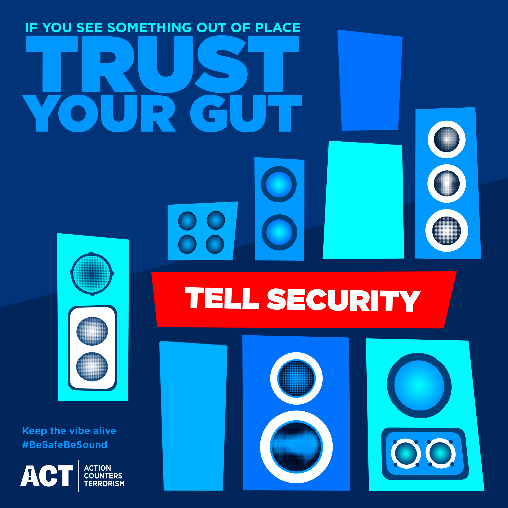 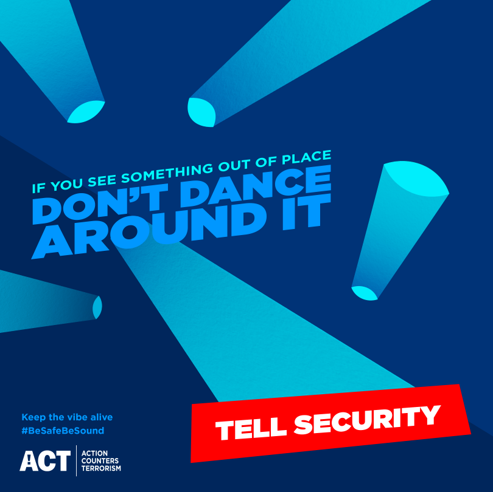 